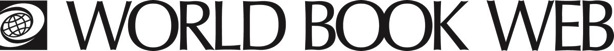 HOME PAGE SCAVENGER HUNT –WORLD BOOK STUDENT –  PRIMARY | INTERMEDIATEFor Desktops and Laptops
 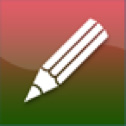 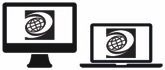 www.worldbookonline.com
Log-in ID: _______________________________ Password: _____________________________________ Search – The main search box allows you to search for articles in World Book Student.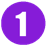 
Type New Zealand in the search box.  Click Search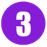 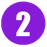 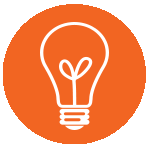 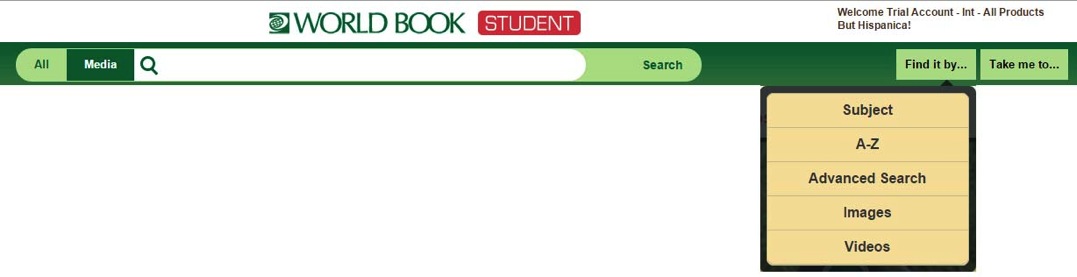 1.   How many Encyclopedia Articles are listed?		_____________________________________2.   How many Dictionary items are listed?			_____________________________________3.   How many Maps are listed?				_____________________________________
4.   How many Tables are listed?				_____________________________________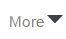 5.   How many Sounds are listed?				_____________________________________6.   How many Historical Maps are listed?			_____________________________________7.   How many Images are listed?				_____________________________________8.   How many Back in Time articles are listed?		_____________________________________9.   How many Special Reports are listed?			_____________________________________10. How many Websites are listed?				_____________________________________11. How many Resource Guides are listed?			_____________________________________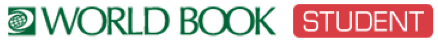 Take me to… the drop down menu appears at the top of a page allowing you quick and easy access to the most popular features in Student.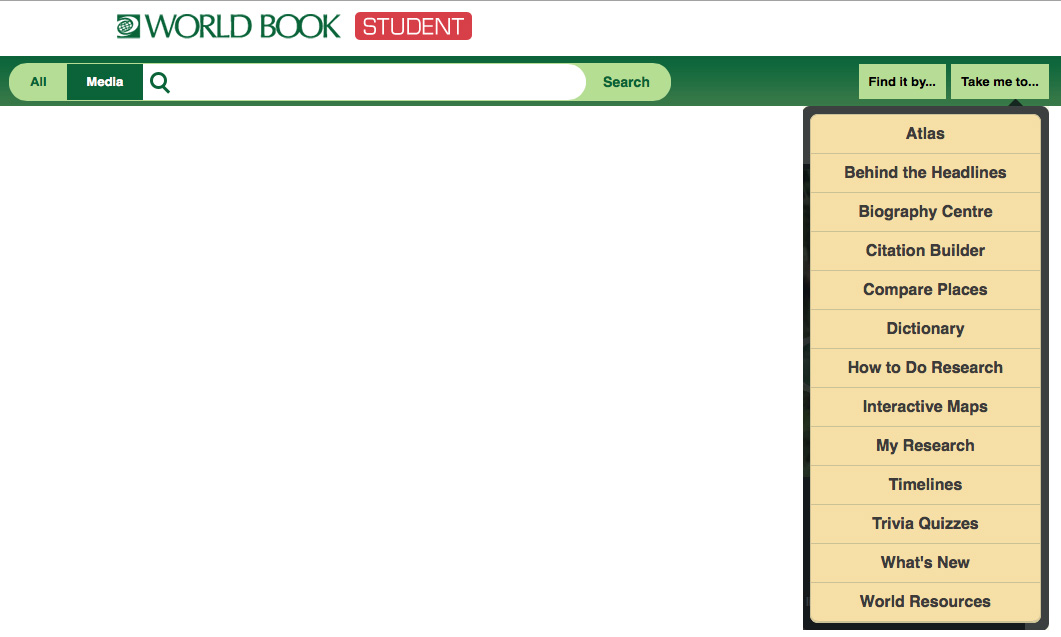 Q: 1  Where would you go to find a news story of the day?  __________________________________Atlas – Up-to-date full-colour maps of the world, continents, countries, states and provinces, and many cities.  There are two ways to go to the Atlas –  1. Take me…   2. Research Tools click on World Resources.>  Go to Atlas >  Click on Europe located in the left hand column or find EUROPE on the world map.>  Click on the word France to view a map of the country.  Several French cities have links to street maps.>  Click on Paris, then click on the rectangle with PARIS in it. Q 2:   Which river flows through the city? ___________________________________________________________Find the Eiffel Tower (south of the River Seine) click on the word Eiffel Tower to answer the questions.
Q 3:  Do you think you would have a good view of the river from the top of the Eiffel Tower? YES or NO Q 4:  Why or why not? _________________________________________________________________ ________________________________________________________________________________________________________________________________________________________________________Go back to the STUDENT home page.Biography Centre –  Find subjects for your biography project. >  Go to Biography Centre from the Take me to… drop down menu.Q 5:  What are the six categories you can select in the Featured Biographies? 1)___________________________2)______________________ 3) _______________________4) __________________________ 5)  _____________________ 6)  _______________________> Click on Inventors, find Alexander Graham Bell. 
Q 6: What invention is he best known for?  _________________________________________________Go back to the STUDENT home page.Compare Places – use this feature to find statistics quickly and easily on countries and states.>   Go to Compare Places from the Take me to… drop down menu > then Compare Countries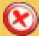 Use the arrows to select the following countries.>   Compare New Zealand with Vietnam>   Compare New Zealand with France>   Compare New Zealand with Australia
Q 7:  Complete the table below with your results:
Timelines -  You can view hundreds of World Book Timelines with the option to create your own timeline from scratch.  

 TIP:  You must be logged in to your My Research account before building and saving a timeline.>   Go to Timelines from the Take me to… drop down menuClick on World History > Click on New Zealand history > Click on HISTORY OF NEW ZEALAND  Using the arrows, scroll along the timeline to find the answer.
Q 8:  What year did New Zealand become the first nation to grant women the right to vote?____________To return to the STUDENT home page click on World Book Products on the bottom tool bar then click on Student.Featured Video -  The video from the World Book media collection will change each time you visit the home page. There is a selection below the featured video with more videos. Click to view in the main video window.
Click the green arrow  to begin the video. 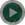 Which feature video did you watch? ________________________________________________________Featured Content – a selection of World Book articles are featured on the home page.Which featured article interests you most? __________________________________________________Behind the Headlines – regularly updated news stories are featured on the home page.Which news story interests you most? ______________________________________________________Research ToolsMy Research > You can create your own account to save all your research projects, World Book articles, images, timelines and other search results in one place.  Click on the "Forgot Password" button if you can’t remember your password.  See separate sheet on how to set up a new My Research account.> Click on My Research under Research Tools. Create your own My Research account so you can save your research projects. Username:____________________________________ Password: _______________________________Go back to the STUDENT home page.Citation Builder > a tool to create bibiographies.Click on Citation BuilderQ 9: Name the three citation formats:  ______________________________________________________Return to the STUDENT home pageHow To Do Research > a step-by-step guide to help with your research.Click on How To Do Research, click on Research Skills for Students > Plan Your Research?Q 10:  What is the first step in any research project? _________________________________________
____________________________________________________________________________________Go back to the STUDENT home page. Under Research Tools click on World ResourcesWorld Resources > quick access to Interactive Maps, Atlas, and Compare Places.Q 11.  Fill in the blanks -
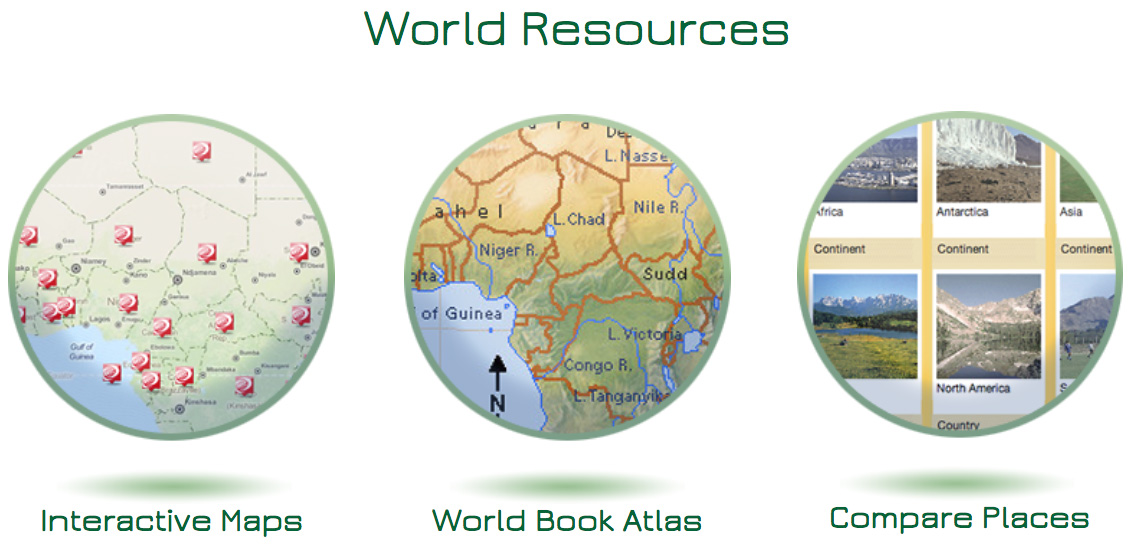 ANSWERS:Behind the HeadlinesRiver SeineYesThe Eiffel Tower stands in a park called the Champ de Mars, near the Seine River.1) Inventors   2) Explorers   3) Painters   4) World Leaders   5) Athletes   6) AuthorsBest known for his invention of the telephone.1893MLA, APA and Harvard formatsThe first step in any research project is to determine what information you need. articles; maps; flagsNew ZealandVietnamFranceAustraliaPopulationLife Expectancy MalesLife Expectancy FemalesInternet users per 100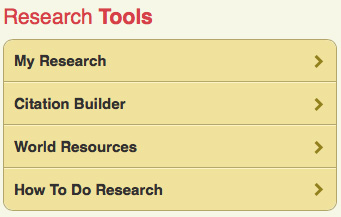 Research Tools My Research Citation BuilderWorld ResourcesHow to Do ResearchTIP: Links to all the research tools are also in Take me to… Explore the interactive map to find World Book ________ about interesting places, cities and countries.Explore World Book's rich collection of articles, tables, and multimedia of the world, and find ________ showing political, population, economic and meteorological information.Compare Places around the world, including continents, countries, states, dependencies, and provinces, or explore your favourite places through quick facts, images, maps, ______, and videos.New ZealandVietnamFranceAustraliaPopulation4,554,00091,537,00064,097,0023,640,000Life Expectancy Males79 years70 years78 years80 yearsLife Expectancy Females83 years76 years85 years84 yearsInternet users per 10075.021.051.072.0